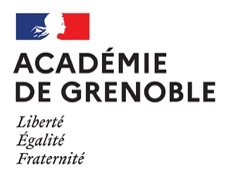 FICHE CERTIFICATIVE d’APSA (FCA)Baccalauréat Professionnel (BCP) - CCF EPSFICHE CERTIFICATIVE d’APSA (FCA)Baccalauréat Professionnel (BCP) - CCF EPSFICHE CERTIFICATIVE d’APSA (FCA)Baccalauréat Professionnel (BCP) - CCF EPSFICHE CERTIFICATIVE d’APSA (FCA)Baccalauréat Professionnel (BCP) - CCF EPSFICHE CERTIFICATIVE d’APSA (FCA)Baccalauréat Professionnel (BCP) - CCF EPSFICHE CERTIFICATIVE d’APSA (FCA)Baccalauréat Professionnel (BCP) - CCF EPSCA1Référentiel national rappel Circulaire du 29-12-2020, BOEN n°4 du 28 janvier 2021 et annexe1 (CCF)Référentiel national rappel Circulaire du 29-12-2020, BOEN n°4 du 28 janvier 2021 et annexe1 (CCF)Référentiel national rappel Circulaire du 29-12-2020, BOEN n°4 du 28 janvier 2021 et annexe1 (CCF)Référentiel national rappel Circulaire du 29-12-2020, BOEN n°4 du 28 janvier 2021 et annexe1 (CCF)Référentiel national rappel Circulaire du 29-12-2020, BOEN n°4 du 28 janvier 2021 et annexe1 (CCF)Référentiel national rappel Circulaire du 29-12-2020, BOEN n°4 du 28 janvier 2021 et annexe1 (CCF)Référentiel national rappel Circulaire du 29-12-2020, BOEN n°4 du 28 janvier 2021 et annexe1 (CCF)Référentiel national rappel Circulaire du 29-12-2020, BOEN n°4 du 28 janvier 2021 et annexe1 (CCF)Champ d'apprentissage n° 1 : Réaliser sa performance motrice maximale, mesurable à une échéance donnéeDans ce champ d’apprentissage, l’élève cherche à mobiliser au mieux ses ressources pour réaliser la meilleure performance possible, établir et dépasser un record personnel.  Principes d'évaluation Deux moments d'évaluation sont prévus : l'un à l'occasion d'une situation en fin de séquence et l'autre au fil de la séquence.Situation de fin de séquence : notée sur 12 points, elle porte sur l'évaluation des attendus suivants :Produire et répartir lucidement ses efforts en mobilisant de façon optimale ses ressources pour gagner ou battre un record.Connaitre et mobiliser les techniques efficaces pour produire la meilleure performance possible.L’équipe pédagogique spécifie l’épreuve d’évaluation du CCF et les repères nationaux dans l’APSA support de l’évaluation.Évaluation au fil de la séquence : notée sur 8 points, elle porte sur l’évaluation de 2 AFLP retenus par l’enseignant parmi les 4 suivants :Analyser sa performance pour adapter son projet et progresser.Assumer des rôles sociaux pour organiser une épreuve de production de performance, un concours.Assurer la prise en charge de sa préparation et de celle d’un groupe, de façon autonome pour produire la meilleure performance possible.Connaitre son niveau pour établir un projet de performance située culturellement.ModalitésL’enseignant de la classe retient le meilleur degré d’acquisition atteint par l’élevé au cours de la séquence sur chacun des deux AFLP retenus par l’équipe pédagogique.Avant l’évaluation de fin de séquence, le candidat choisit la répartition des points qu’il souhaite attribuer pour chacun de ces 2 AFLP. Il doit répartir ces 8 points avec un minimum de 2 points pour un AFLP.Le passage du degré 2 au degré 3 permet l’attribution de la moitié des points dévolus à l’AFLP.Trois choix sont possibles : Champ d'apprentissage n° 1 : Réaliser sa performance motrice maximale, mesurable à une échéance donnéeDans ce champ d’apprentissage, l’élève cherche à mobiliser au mieux ses ressources pour réaliser la meilleure performance possible, établir et dépasser un record personnel.  Principes d'évaluation Deux moments d'évaluation sont prévus : l'un à l'occasion d'une situation en fin de séquence et l'autre au fil de la séquence.Situation de fin de séquence : notée sur 12 points, elle porte sur l'évaluation des attendus suivants :Produire et répartir lucidement ses efforts en mobilisant de façon optimale ses ressources pour gagner ou battre un record.Connaitre et mobiliser les techniques efficaces pour produire la meilleure performance possible.L’équipe pédagogique spécifie l’épreuve d’évaluation du CCF et les repères nationaux dans l’APSA support de l’évaluation.Évaluation au fil de la séquence : notée sur 8 points, elle porte sur l’évaluation de 2 AFLP retenus par l’enseignant parmi les 4 suivants :Analyser sa performance pour adapter son projet et progresser.Assumer des rôles sociaux pour organiser une épreuve de production de performance, un concours.Assurer la prise en charge de sa préparation et de celle d’un groupe, de façon autonome pour produire la meilleure performance possible.Connaitre son niveau pour établir un projet de performance située culturellement.ModalitésL’enseignant de la classe retient le meilleur degré d’acquisition atteint par l’élevé au cours de la séquence sur chacun des deux AFLP retenus par l’équipe pédagogique.Avant l’évaluation de fin de séquence, le candidat choisit la répartition des points qu’il souhaite attribuer pour chacun de ces 2 AFLP. Il doit répartir ces 8 points avec un minimum de 2 points pour un AFLP.Le passage du degré 2 au degré 3 permet l’attribution de la moitié des points dévolus à l’AFLP.Trois choix sont possibles : Champ d'apprentissage n° 1 : Réaliser sa performance motrice maximale, mesurable à une échéance donnéeDans ce champ d’apprentissage, l’élève cherche à mobiliser au mieux ses ressources pour réaliser la meilleure performance possible, établir et dépasser un record personnel.  Principes d'évaluation Deux moments d'évaluation sont prévus : l'un à l'occasion d'une situation en fin de séquence et l'autre au fil de la séquence.Situation de fin de séquence : notée sur 12 points, elle porte sur l'évaluation des attendus suivants :Produire et répartir lucidement ses efforts en mobilisant de façon optimale ses ressources pour gagner ou battre un record.Connaitre et mobiliser les techniques efficaces pour produire la meilleure performance possible.L’équipe pédagogique spécifie l’épreuve d’évaluation du CCF et les repères nationaux dans l’APSA support de l’évaluation.Évaluation au fil de la séquence : notée sur 8 points, elle porte sur l’évaluation de 2 AFLP retenus par l’enseignant parmi les 4 suivants :Analyser sa performance pour adapter son projet et progresser.Assumer des rôles sociaux pour organiser une épreuve de production de performance, un concours.Assurer la prise en charge de sa préparation et de celle d’un groupe, de façon autonome pour produire la meilleure performance possible.Connaitre son niveau pour établir un projet de performance située culturellement.ModalitésL’enseignant de la classe retient le meilleur degré d’acquisition atteint par l’élevé au cours de la séquence sur chacun des deux AFLP retenus par l’équipe pédagogique.Avant l’évaluation de fin de séquence, le candidat choisit la répartition des points qu’il souhaite attribuer pour chacun de ces 2 AFLP. Il doit répartir ces 8 points avec un minimum de 2 points pour un AFLP.Le passage du degré 2 au degré 3 permet l’attribution de la moitié des points dévolus à l’AFLP.Trois choix sont possibles : Champ d'apprentissage n° 1 : Réaliser sa performance motrice maximale, mesurable à une échéance donnéeDans ce champ d’apprentissage, l’élève cherche à mobiliser au mieux ses ressources pour réaliser la meilleure performance possible, établir et dépasser un record personnel.  Principes d'évaluation Deux moments d'évaluation sont prévus : l'un à l'occasion d'une situation en fin de séquence et l'autre au fil de la séquence.Situation de fin de séquence : notée sur 12 points, elle porte sur l'évaluation des attendus suivants :Produire et répartir lucidement ses efforts en mobilisant de façon optimale ses ressources pour gagner ou battre un record.Connaitre et mobiliser les techniques efficaces pour produire la meilleure performance possible.L’équipe pédagogique spécifie l’épreuve d’évaluation du CCF et les repères nationaux dans l’APSA support de l’évaluation.Évaluation au fil de la séquence : notée sur 8 points, elle porte sur l’évaluation de 2 AFLP retenus par l’enseignant parmi les 4 suivants :Analyser sa performance pour adapter son projet et progresser.Assumer des rôles sociaux pour organiser une épreuve de production de performance, un concours.Assurer la prise en charge de sa préparation et de celle d’un groupe, de façon autonome pour produire la meilleure performance possible.Connaitre son niveau pour établir un projet de performance située culturellement.ModalitésL’enseignant de la classe retient le meilleur degré d’acquisition atteint par l’élevé au cours de la séquence sur chacun des deux AFLP retenus par l’équipe pédagogique.Avant l’évaluation de fin de séquence, le candidat choisit la répartition des points qu’il souhaite attribuer pour chacun de ces 2 AFLP. Il doit répartir ces 8 points avec un minimum de 2 points pour un AFLP.Le passage du degré 2 au degré 3 permet l’attribution de la moitié des points dévolus à l’AFLP.Trois choix sont possibles : Champ d'apprentissage n° 1 : Réaliser sa performance motrice maximale, mesurable à une échéance donnéeDans ce champ d’apprentissage, l’élève cherche à mobiliser au mieux ses ressources pour réaliser la meilleure performance possible, établir et dépasser un record personnel.  Principes d'évaluation Deux moments d'évaluation sont prévus : l'un à l'occasion d'une situation en fin de séquence et l'autre au fil de la séquence.Situation de fin de séquence : notée sur 12 points, elle porte sur l'évaluation des attendus suivants :Produire et répartir lucidement ses efforts en mobilisant de façon optimale ses ressources pour gagner ou battre un record.Connaitre et mobiliser les techniques efficaces pour produire la meilleure performance possible.L’équipe pédagogique spécifie l’épreuve d’évaluation du CCF et les repères nationaux dans l’APSA support de l’évaluation.Évaluation au fil de la séquence : notée sur 8 points, elle porte sur l’évaluation de 2 AFLP retenus par l’enseignant parmi les 4 suivants :Analyser sa performance pour adapter son projet et progresser.Assumer des rôles sociaux pour organiser une épreuve de production de performance, un concours.Assurer la prise en charge de sa préparation et de celle d’un groupe, de façon autonome pour produire la meilleure performance possible.Connaitre son niveau pour établir un projet de performance située culturellement.ModalitésL’enseignant de la classe retient le meilleur degré d’acquisition atteint par l’élevé au cours de la séquence sur chacun des deux AFLP retenus par l’équipe pédagogique.Avant l’évaluation de fin de séquence, le candidat choisit la répartition des points qu’il souhaite attribuer pour chacun de ces 2 AFLP. Il doit répartir ces 8 points avec un minimum de 2 points pour un AFLP.Le passage du degré 2 au degré 3 permet l’attribution de la moitié des points dévolus à l’AFLP.Trois choix sont possibles : Champ d'apprentissage n° 1 : Réaliser sa performance motrice maximale, mesurable à une échéance donnéeDans ce champ d’apprentissage, l’élève cherche à mobiliser au mieux ses ressources pour réaliser la meilleure performance possible, établir et dépasser un record personnel.  Principes d'évaluation Deux moments d'évaluation sont prévus : l'un à l'occasion d'une situation en fin de séquence et l'autre au fil de la séquence.Situation de fin de séquence : notée sur 12 points, elle porte sur l'évaluation des attendus suivants :Produire et répartir lucidement ses efforts en mobilisant de façon optimale ses ressources pour gagner ou battre un record.Connaitre et mobiliser les techniques efficaces pour produire la meilleure performance possible.L’équipe pédagogique spécifie l’épreuve d’évaluation du CCF et les repères nationaux dans l’APSA support de l’évaluation.Évaluation au fil de la séquence : notée sur 8 points, elle porte sur l’évaluation de 2 AFLP retenus par l’enseignant parmi les 4 suivants :Analyser sa performance pour adapter son projet et progresser.Assumer des rôles sociaux pour organiser une épreuve de production de performance, un concours.Assurer la prise en charge de sa préparation et de celle d’un groupe, de façon autonome pour produire la meilleure performance possible.Connaitre son niveau pour établir un projet de performance située culturellement.ModalitésL’enseignant de la classe retient le meilleur degré d’acquisition atteint par l’élevé au cours de la séquence sur chacun des deux AFLP retenus par l’équipe pédagogique.Avant l’évaluation de fin de séquence, le candidat choisit la répartition des points qu’il souhaite attribuer pour chacun de ces 2 AFLP. Il doit répartir ces 8 points avec un minimum de 2 points pour un AFLP.Le passage du degré 2 au degré 3 permet l’attribution de la moitié des points dévolus à l’AFLP.Trois choix sont possibles : Champ d'apprentissage n° 1 : Réaliser sa performance motrice maximale, mesurable à une échéance donnéeDans ce champ d’apprentissage, l’élève cherche à mobiliser au mieux ses ressources pour réaliser la meilleure performance possible, établir et dépasser un record personnel.  Principes d'évaluation Deux moments d'évaluation sont prévus : l'un à l'occasion d'une situation en fin de séquence et l'autre au fil de la séquence.Situation de fin de séquence : notée sur 12 points, elle porte sur l'évaluation des attendus suivants :Produire et répartir lucidement ses efforts en mobilisant de façon optimale ses ressources pour gagner ou battre un record.Connaitre et mobiliser les techniques efficaces pour produire la meilleure performance possible.L’équipe pédagogique spécifie l’épreuve d’évaluation du CCF et les repères nationaux dans l’APSA support de l’évaluation.Évaluation au fil de la séquence : notée sur 8 points, elle porte sur l’évaluation de 2 AFLP retenus par l’enseignant parmi les 4 suivants :Analyser sa performance pour adapter son projet et progresser.Assumer des rôles sociaux pour organiser une épreuve de production de performance, un concours.Assurer la prise en charge de sa préparation et de celle d’un groupe, de façon autonome pour produire la meilleure performance possible.Connaitre son niveau pour établir un projet de performance située culturellement.ModalitésL’enseignant de la classe retient le meilleur degré d’acquisition atteint par l’élevé au cours de la séquence sur chacun des deux AFLP retenus par l’équipe pédagogique.Avant l’évaluation de fin de séquence, le candidat choisit la répartition des points qu’il souhaite attribuer pour chacun de ces 2 AFLP. Il doit répartir ces 8 points avec un minimum de 2 points pour un AFLP.Le passage du degré 2 au degré 3 permet l’attribution de la moitié des points dévolus à l’AFLP.Trois choix sont possibles : Champ d'apprentissage n° 1 : Réaliser sa performance motrice maximale, mesurable à une échéance donnéeDans ce champ d’apprentissage, l’élève cherche à mobiliser au mieux ses ressources pour réaliser la meilleure performance possible, établir et dépasser un record personnel.  Principes d'évaluation Deux moments d'évaluation sont prévus : l'un à l'occasion d'une situation en fin de séquence et l'autre au fil de la séquence.Situation de fin de séquence : notée sur 12 points, elle porte sur l'évaluation des attendus suivants :Produire et répartir lucidement ses efforts en mobilisant de façon optimale ses ressources pour gagner ou battre un record.Connaitre et mobiliser les techniques efficaces pour produire la meilleure performance possible.L’équipe pédagogique spécifie l’épreuve d’évaluation du CCF et les repères nationaux dans l’APSA support de l’évaluation.Évaluation au fil de la séquence : notée sur 8 points, elle porte sur l’évaluation de 2 AFLP retenus par l’enseignant parmi les 4 suivants :Analyser sa performance pour adapter son projet et progresser.Assumer des rôles sociaux pour organiser une épreuve de production de performance, un concours.Assurer la prise en charge de sa préparation et de celle d’un groupe, de façon autonome pour produire la meilleure performance possible.Connaitre son niveau pour établir un projet de performance située culturellement.ModalitésL’enseignant de la classe retient le meilleur degré d’acquisition atteint par l’élevé au cours de la séquence sur chacun des deux AFLP retenus par l’équipe pédagogique.Avant l’évaluation de fin de séquence, le candidat choisit la répartition des points qu’il souhaite attribuer pour chacun de ces 2 AFLP. Il doit répartir ces 8 points avec un minimum de 2 points pour un AFLP.Le passage du degré 2 au degré 3 permet l’attribution de la moitié des points dévolus à l’AFLP.Trois choix sont possibles : Établissement  UAI :Nom :Commune :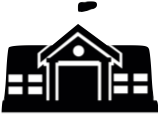 Contexte de l’établissement et choix réalisés par l’équipe pédagogique :Expliciter les choix pédagogiques réalisés par l’équipe sur :  l’activité support, la forme scolaire de pratique privilégiée au regard de la spécificité du public de votre établissement.Expliciter les choix pédagogiques réalisés par l’équipe sur :  l’activité support, la forme scolaire de pratique privilégiée au regard de la spécificité du public de votre établissement.Expliciter les choix pédagogiques réalisés par l’équipe sur :  l’activité support, la forme scolaire de pratique privilégiée au regard de la spécificité du public de votre établissement.Expliciter les choix pédagogiques réalisés par l’équipe sur :  l’activité support, la forme scolaire de pratique privilégiée au regard de la spécificité du public de votre établissement.Expliciter les choix pédagogiques réalisés par l’équipe sur :  l’activité support, la forme scolaire de pratique privilégiée au regard de la spécificité du public de votre établissement.Expliciter les choix pédagogiques réalisés par l’équipe sur :  l’activité support, la forme scolaire de pratique privilégiée au regard de la spécificité du public de votre établissement.CA1 - Évaluation en fin de séquence sur 12 pointsCA1 - Évaluation en fin de séquence sur 12 pointsCA1 - Évaluation en fin de séquence sur 12 pointsCA1 - Évaluation en fin de séquence sur 12 pointsCA1 - Évaluation en fin de séquence sur 12 pointsCA1 - Évaluation en fin de séquence sur 12 pointsCA1 - Évaluation en fin de séquence sur 12 pointsCA1 - Évaluation en fin de séquence sur 12 pointsCA1 - Évaluation en fin de séquence sur 12 pointsCA1 - Évaluation en fin de séquence sur 12 pointsCA1 - Évaluation en fin de séquence sur 12 pointsCA1 - Évaluation en fin de séquence sur 12 pointsCA1 - Évaluation en fin de séquence sur 12 pointsCA1 - Évaluation en fin de séquence sur 12 pointsCA1 - Évaluation en fin de séquence sur 12 pointsCA1 - Évaluation en fin de séquence sur 12 pointsCA1 - Évaluation en fin de séquence sur 12 pointsCA1 - Évaluation en fin de séquence sur 12 pointsCA1 - Évaluation en fin de séquence sur 12 pointsCA1 - Évaluation en fin de séquence sur 12 pointsCA1 - Évaluation en fin de séquence sur 12 points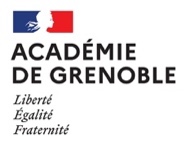 Principe d’élaboration de l’épreuve du contrôle en cours de formation (CCF)Ci-après, l’équipe pédagogique décrit l’épreuve, précise le barème de performance de l’établissement, et décline les AFLP1 et 2 dans chacun des 4 degrés.Les textes en caractères grisés seront supprimés, ils sont des aides ou des rappels du référentiel national.Principe d’élaboration de l’épreuve du contrôle en cours de formation (CCF)Ci-après, l’équipe pédagogique décrit l’épreuve, précise le barème de performance de l’établissement, et décline les AFLP1 et 2 dans chacun des 4 degrés.Les textes en caractères grisés seront supprimés, ils sont des aides ou des rappels du référentiel national.Principe d’élaboration de l’épreuve du contrôle en cours de formation (CCF)Ci-après, l’équipe pédagogique décrit l’épreuve, précise le barème de performance de l’établissement, et décline les AFLP1 et 2 dans chacun des 4 degrés.Les textes en caractères grisés seront supprimés, ils sont des aides ou des rappels du référentiel national.Principe d’élaboration de l’épreuve du contrôle en cours de formation (CCF)Ci-après, l’équipe pédagogique décrit l’épreuve, précise le barème de performance de l’établissement, et décline les AFLP1 et 2 dans chacun des 4 degrés.Les textes en caractères grisés seront supprimés, ils sont des aides ou des rappels du référentiel national.Principe d’élaboration de l’épreuve du contrôle en cours de formation (CCF)Ci-après, l’équipe pédagogique décrit l’épreuve, précise le barème de performance de l’établissement, et décline les AFLP1 et 2 dans chacun des 4 degrés.Les textes en caractères grisés seront supprimés, ils sont des aides ou des rappels du référentiel national.Principe d’élaboration de l’épreuve du contrôle en cours de formation (CCF)Ci-après, l’équipe pédagogique décrit l’épreuve, précise le barème de performance de l’établissement, et décline les AFLP1 et 2 dans chacun des 4 degrés.Les textes en caractères grisés seront supprimés, ils sont des aides ou des rappels du référentiel national.Principe d’élaboration de l’épreuve du contrôle en cours de formation (CCF)Ci-après, l’équipe pédagogique décrit l’épreuve, précise le barème de performance de l’établissement, et décline les AFLP1 et 2 dans chacun des 4 degrés.Les textes en caractères grisés seront supprimés, ils sont des aides ou des rappels du référentiel national.Principe d’élaboration de l’épreuve du contrôle en cours de formation (CCF)Ci-après, l’équipe pédagogique décrit l’épreuve, précise le barème de performance de l’établissement, et décline les AFLP1 et 2 dans chacun des 4 degrés.Les textes en caractères grisés seront supprimés, ils sont des aides ou des rappels du référentiel national.Principe d’élaboration de l’épreuve du contrôle en cours de formation (CCF)Ci-après, l’équipe pédagogique décrit l’épreuve, précise le barème de performance de l’établissement, et décline les AFLP1 et 2 dans chacun des 4 degrés.Les textes en caractères grisés seront supprimés, ils sont des aides ou des rappels du référentiel national.Principe d’élaboration de l’épreuve du contrôle en cours de formation (CCF)Ci-après, l’équipe pédagogique décrit l’épreuve, précise le barème de performance de l’établissement, et décline les AFLP1 et 2 dans chacun des 4 degrés.Les textes en caractères grisés seront supprimés, ils sont des aides ou des rappels du référentiel national.Principe d’élaboration de l’épreuve du contrôle en cours de formation (CCF)Ci-après, l’équipe pédagogique décrit l’épreuve, précise le barème de performance de l’établissement, et décline les AFLP1 et 2 dans chacun des 4 degrés.Les textes en caractères grisés seront supprimés, ils sont des aides ou des rappels du référentiel national.Principe d’élaboration de l’épreuve du contrôle en cours de formation (CCF)Ci-après, l’équipe pédagogique décrit l’épreuve, précise le barème de performance de l’établissement, et décline les AFLP1 et 2 dans chacun des 4 degrés.Les textes en caractères grisés seront supprimés, ils sont des aides ou des rappels du référentiel national.Principe d’élaboration de l’épreuve du contrôle en cours de formation (CCF)Ci-après, l’équipe pédagogique décrit l’épreuve, précise le barème de performance de l’établissement, et décline les AFLP1 et 2 dans chacun des 4 degrés.Les textes en caractères grisés seront supprimés, ils sont des aides ou des rappels du référentiel national.Principe d’élaboration de l’épreuve du contrôle en cours de formation (CCF)Ci-après, l’équipe pédagogique décrit l’épreuve, précise le barème de performance de l’établissement, et décline les AFLP1 et 2 dans chacun des 4 degrés.Les textes en caractères grisés seront supprimés, ils sont des aides ou des rappels du référentiel national.Principe d’élaboration de l’épreuve du contrôle en cours de formation (CCF)Ci-après, l’équipe pédagogique décrit l’épreuve, précise le barème de performance de l’établissement, et décline les AFLP1 et 2 dans chacun des 4 degrés.Les textes en caractères grisés seront supprimés, ils sont des aides ou des rappels du référentiel national.Principe d’élaboration de l’épreuve du contrôle en cours de formation (CCF)Ci-après, l’équipe pédagogique décrit l’épreuve, précise le barème de performance de l’établissement, et décline les AFLP1 et 2 dans chacun des 4 degrés.Les textes en caractères grisés seront supprimés, ils sont des aides ou des rappels du référentiel national.Principe d’élaboration de l’épreuve du contrôle en cours de formation (CCF)Ci-après, l’équipe pédagogique décrit l’épreuve, précise le barème de performance de l’établissement, et décline les AFLP1 et 2 dans chacun des 4 degrés.Les textes en caractères grisés seront supprimés, ils sont des aides ou des rappels du référentiel national.Principe d’élaboration de l’épreuve du contrôle en cours de formation (CCF)Ci-après, l’équipe pédagogique décrit l’épreuve, précise le barème de performance de l’établissement, et décline les AFLP1 et 2 dans chacun des 4 degrés.Les textes en caractères grisés seront supprimés, ils sont des aides ou des rappels du référentiel national.Principe d’élaboration de l’épreuve du contrôle en cours de formation (CCF)Ci-après, l’équipe pédagogique décrit l’épreuve, précise le barème de performance de l’établissement, et décline les AFLP1 et 2 dans chacun des 4 degrés.Les textes en caractères grisés seront supprimés, ils sont des aides ou des rappels du référentiel national.Principe d’élaboration de l’épreuve du contrôle en cours de formation (CCF)Ci-après, l’équipe pédagogique décrit l’épreuve, précise le barème de performance de l’établissement, et décline les AFLP1 et 2 dans chacun des 4 degrés.Les textes en caractères grisés seront supprimés, ils sont des aides ou des rappels du référentiel national.Principe d’élaboration de l’épreuve du contrôle en cours de formation (CCF)Ci-après, l’équipe pédagogique décrit l’épreuve, précise le barème de performance de l’établissement, et décline les AFLP1 et 2 dans chacun des 4 degrés.Les textes en caractères grisés seront supprimés, ils sont des aides ou des rappels du référentiel national.CA1 – APSA :Préciser l’APSAPréciser l’APSAPréciser l’APSAPréciser l’APSAPréciser l’APSAPréciser l’APSAPréciser l’APSAPréciser l’APSAPréciser l’APSAPréciser l’APSAPréciser l’APSAPréciser l’APSAPréciser l’APSAPréciser l’APSAPréciser l’APSAPréciser l’APSAPréciser l’APSAPréciser l’APSAPréciser l’APSAPréciser l’APSADécrire l’épreuve (engagement du candidat, conditions de l’épreuve, choix possibles, contraintes imposées, distance/durée, organisation, rôles,...). Les annotations en bas de tableau sont à prendre en compte dans l’élaboration de l’épreuve.Décrire l’épreuve (engagement du candidat, conditions de l’épreuve, choix possibles, contraintes imposées, distance/durée, organisation, rôles,...). Les annotations en bas de tableau sont à prendre en compte dans l’élaboration de l’épreuve.Décrire l’épreuve (engagement du candidat, conditions de l’épreuve, choix possibles, contraintes imposées, distance/durée, organisation, rôles,...). Les annotations en bas de tableau sont à prendre en compte dans l’élaboration de l’épreuve.Décrire l’épreuve (engagement du candidat, conditions de l’épreuve, choix possibles, contraintes imposées, distance/durée, organisation, rôles,...). Les annotations en bas de tableau sont à prendre en compte dans l’élaboration de l’épreuve.Décrire l’épreuve (engagement du candidat, conditions de l’épreuve, choix possibles, contraintes imposées, distance/durée, organisation, rôles,...). Les annotations en bas de tableau sont à prendre en compte dans l’élaboration de l’épreuve.Décrire l’épreuve (engagement du candidat, conditions de l’épreuve, choix possibles, contraintes imposées, distance/durée, organisation, rôles,...). Les annotations en bas de tableau sont à prendre en compte dans l’élaboration de l’épreuve.Décrire l’épreuve (engagement du candidat, conditions de l’épreuve, choix possibles, contraintes imposées, distance/durée, organisation, rôles,...). Les annotations en bas de tableau sont à prendre en compte dans l’élaboration de l’épreuve.Décrire l’épreuve (engagement du candidat, conditions de l’épreuve, choix possibles, contraintes imposées, distance/durée, organisation, rôles,...). Les annotations en bas de tableau sont à prendre en compte dans l’élaboration de l’épreuve.Décrire l’épreuve (engagement du candidat, conditions de l’épreuve, choix possibles, contraintes imposées, distance/durée, organisation, rôles,...). Les annotations en bas de tableau sont à prendre en compte dans l’élaboration de l’épreuve.Décrire l’épreuve (engagement du candidat, conditions de l’épreuve, choix possibles, contraintes imposées, distance/durée, organisation, rôles,...). Les annotations en bas de tableau sont à prendre en compte dans l’élaboration de l’épreuve.Décrire l’épreuve (engagement du candidat, conditions de l’épreuve, choix possibles, contraintes imposées, distance/durée, organisation, rôles,...). Les annotations en bas de tableau sont à prendre en compte dans l’élaboration de l’épreuve.Décrire l’épreuve (engagement du candidat, conditions de l’épreuve, choix possibles, contraintes imposées, distance/durée, organisation, rôles,...). Les annotations en bas de tableau sont à prendre en compte dans l’élaboration de l’épreuve.Décrire l’épreuve (engagement du candidat, conditions de l’épreuve, choix possibles, contraintes imposées, distance/durée, organisation, rôles,...). Les annotations en bas de tableau sont à prendre en compte dans l’élaboration de l’épreuve.Décrire l’épreuve (engagement du candidat, conditions de l’épreuve, choix possibles, contraintes imposées, distance/durée, organisation, rôles,...). Les annotations en bas de tableau sont à prendre en compte dans l’élaboration de l’épreuve.Décrire l’épreuve (engagement du candidat, conditions de l’épreuve, choix possibles, contraintes imposées, distance/durée, organisation, rôles,...). Les annotations en bas de tableau sont à prendre en compte dans l’élaboration de l’épreuve.Décrire l’épreuve (engagement du candidat, conditions de l’épreuve, choix possibles, contraintes imposées, distance/durée, organisation, rôles,...). Les annotations en bas de tableau sont à prendre en compte dans l’élaboration de l’épreuve.Décrire l’épreuve (engagement du candidat, conditions de l’épreuve, choix possibles, contraintes imposées, distance/durée, organisation, rôles,...). Les annotations en bas de tableau sont à prendre en compte dans l’élaboration de l’épreuve.Décrire l’épreuve (engagement du candidat, conditions de l’épreuve, choix possibles, contraintes imposées, distance/durée, organisation, rôles,...). Les annotations en bas de tableau sont à prendre en compte dans l’élaboration de l’épreuve.Décrire l’épreuve (engagement du candidat, conditions de l’épreuve, choix possibles, contraintes imposées, distance/durée, organisation, rôles,...). Les annotations en bas de tableau sont à prendre en compte dans l’élaboration de l’épreuve.Décrire l’épreuve (engagement du candidat, conditions de l’épreuve, choix possibles, contraintes imposées, distance/durée, organisation, rôles,...). Les annotations en bas de tableau sont à prendre en compte dans l’élaboration de l’épreuve.Décrire l’épreuve (engagement du candidat, conditions de l’épreuve, choix possibles, contraintes imposées, distance/durée, organisation, rôles,...). Les annotations en bas de tableau sont à prendre en compte dans l’élaboration de l’épreuve.Décrire l’épreuve (engagement du candidat, conditions de l’épreuve, choix possibles, contraintes imposées, distance/durée, organisation, rôles,...). Les annotations en bas de tableau sont à prendre en compte dans l’élaboration de l’épreuve.Décrire l’épreuve (engagement du candidat, conditions de l’épreuve, choix possibles, contraintes imposées, distance/durée, organisation, rôles,...). Les annotations en bas de tableau sont à prendre en compte dans l’élaboration de l’épreuve.Repères d’évaluation   - Le candidat est positionné avec précision dans le degré correspondant à ses acquisitions avant le calcul de sa noteRepères d’évaluation   - Le candidat est positionné avec précision dans le degré correspondant à ses acquisitions avant le calcul de sa noteRepères d’évaluation   - Le candidat est positionné avec précision dans le degré correspondant à ses acquisitions avant le calcul de sa noteRepères d’évaluation   - Le candidat est positionné avec précision dans le degré correspondant à ses acquisitions avant le calcul de sa noteRepères d’évaluation   - Le candidat est positionné avec précision dans le degré correspondant à ses acquisitions avant le calcul de sa noteRepères d’évaluation   - Le candidat est positionné avec précision dans le degré correspondant à ses acquisitions avant le calcul de sa noteRepères d’évaluation   - Le candidat est positionné avec précision dans le degré correspondant à ses acquisitions avant le calcul de sa noteRepères d’évaluation   - Le candidat est positionné avec précision dans le degré correspondant à ses acquisitions avant le calcul de sa noteRepères d’évaluation   - Le candidat est positionné avec précision dans le degré correspondant à ses acquisitions avant le calcul de sa noteRepères d’évaluation   - Le candidat est positionné avec précision dans le degré correspondant à ses acquisitions avant le calcul de sa noteRepères d’évaluation   - Le candidat est positionné avec précision dans le degré correspondant à ses acquisitions avant le calcul de sa noteRepères d’évaluation   - Le candidat est positionné avec précision dans le degré correspondant à ses acquisitions avant le calcul de sa noteRepères d’évaluation   - Le candidat est positionné avec précision dans le degré correspondant à ses acquisitions avant le calcul de sa noteRepères d’évaluation   - Le candidat est positionné avec précision dans le degré correspondant à ses acquisitions avant le calcul de sa noteRepères d’évaluation   - Le candidat est positionné avec précision dans le degré correspondant à ses acquisitions avant le calcul de sa noteRepères d’évaluation   - Le candidat est positionné avec précision dans le degré correspondant à ses acquisitions avant le calcul de sa noteRepères d’évaluation   - Le candidat est positionné avec précision dans le degré correspondant à ses acquisitions avant le calcul de sa noteRepères d’évaluation   - Le candidat est positionné avec précision dans le degré correspondant à ses acquisitions avant le calcul de sa noteRepères d’évaluation   - Le candidat est positionné avec précision dans le degré correspondant à ses acquisitions avant le calcul de sa noteRepères d’évaluation   - Le candidat est positionné avec précision dans le degré correspondant à ses acquisitions avant le calcul de sa noteRepères d’évaluation   - Le candidat est positionné avec précision dans le degré correspondant à ses acquisitions avant le calcul de sa noteCA1 - AFLP1 ( 7 points)CA1 - AFLP1 ( 7 points)a) Produire et répartir lucidement ses efforts en mobilisant de façon optimale ses ressources pour gagner ou battre un record.a) Produire et répartir lucidement ses efforts en mobilisant de façon optimale ses ressources pour gagner ou battre un record.Degré 1Degré 1Degré 1Degré 1Degré 1Degré 2Degré 2Degré 2Degré 2Degré 2Degré 3Degré 3Degré 3Degré 3Degré 3Degré 4Degré 4Degré 4Degré 4Degré 4Degré 4a) Produire et répartir lucidement ses efforts en mobilisant de façon optimale ses ressources pour gagner ou battre un record.a) Produire et répartir lucidement ses efforts en mobilisant de façon optimale ses ressources pour gagner ou battre un record.L’élève produit des efforts qui ne lui permettent pas d’atteindre sa meilleure performance.L’élève produit des efforts qui ne lui permettent pas d’atteindre sa meilleure performance.L’élève produit des efforts qui ne lui permettent pas d’atteindre sa meilleure performance.L’élève produit des efforts qui ne lui permettent pas d’atteindre sa meilleure performance.L’élève produit des efforts qui ne lui permettent pas d’atteindre sa meilleure performance.L’élève mobilise ses ressources de façon irrégulière et/ou inappropriée.L’élève mobilise ses ressources de façon irrégulière et/ou inappropriée.L’élève mobilise ses ressources de façon irrégulière et/ou inappropriée.L’élève mobilise ses ressources de façon irrégulière et/ou inappropriée.L’élève mobilise ses ressources de façon irrégulière et/ou inappropriée.L’élève repartit régulièrement l’intensité́ de ses efforts pour optimiser sa performance.L’élève repartit régulièrement l’intensité́ de ses efforts pour optimiser sa performance.L’élève repartit régulièrement l’intensité́ de ses efforts pour optimiser sa performance.L’élève repartit régulièrement l’intensité́ de ses efforts pour optimiser sa performance.L’élève repartit régulièrement l’intensité́ de ses efforts pour optimiser sa performance.L’élève optimise la répartition de ses efforts sur l’ensemble de l’épreuve pour être le plus performant à l’instant T.L’élève optimise la répartition de ses efforts sur l’ensemble de l’épreuve pour être le plus performant à l’instant T.L’élève optimise la répartition de ses efforts sur l’ensemble de l’épreuve pour être le plus performant à l’instant T.L’élève optimise la répartition de ses efforts sur l’ensemble de l’épreuve pour être le plus performant à l’instant T.L’élève optimise la répartition de ses efforts sur l’ensemble de l’épreuve pour être le plus performant à l’instant T.L’élève optimise la répartition de ses efforts sur l’ensemble de l’épreuve pour être le plus performant à l’instant T.note sur 4 pointsnote sur 4 points0,50,51111,51,52222,52,52,5333,53,53,5444b) Performanceb) PerformanceBarème de performance de l’établissement (à construire)Barème de performance de l’établissement (à construire)Barème de performance de l’établissement (à construire)Barème de performance de l’établissement (à construire)Barème de performance de l’établissement (à construire)Barème de performance de l’établissement (à construire)Barème de performance de l’établissement (à construire)Barème de performance de l’établissement (à construire)Barème de performance de l’établissement (à construire)Barème de performance de l’établissement (à construire)Barème de performance de l’établissement (à construire)Barème de performance de l’établissement (à construire)Barème de performance de l’établissement (à construire)Barème de performance de l’établissement (à construire)Barème de performance de l’établissement (à construire)Barème de performance de l’établissement (à construire)Barème de performance de l’établissement (à construire)Barème de performance de l’établissement (à construire)Barème de performance de l’établissement (à construire)Barème de performance de l’établissement (à construire)Barème de performance de l’établissement (à construire)FillesFillesGarçonsGarçonsnote sur 3 pointsnote sur 3 points00,250,250,50,750,75111,251,51,51,75222,252,252,52,752,752,753CA1 - AFLP2 ( 5 points)CA1 - AFLP2 ( 5 points)Degré 1Degré 1Degré 1Degré 1Degré 1Degré 2Degré 2Degré 2Degré 2Degré 2Degré 3Degré 3Degré 3Degré 3Degré 3Degré 4Degré 4Degré 4Degré 4Degré 4Degré 4c) Connaître et mobiliser les techniques efficaces pour produire la meilleure performance possiblec) Connaître et mobiliser les techniques efficaces pour produire la meilleure performance possibleLa motricité est désordonnée.Les techniques utilisées sont intuitives et les actions propulsives sont désordonnéesLa motricité est désordonnée.Les techniques utilisées sont intuitives et les actions propulsives sont désordonnéesLa motricité est désordonnée.Les techniques utilisées sont intuitives et les actions propulsives sont désordonnéesLa motricité est désordonnée.Les techniques utilisées sont intuitives et les actions propulsives sont désordonnéesLa motricité est désordonnée.Les techniques utilisées sont intuitives et les actions propulsives sont désordonnéesLa motricité est peu efficace.L’élève peut créer la vitesse, mais il l’entretient insuffisamment pour être efficace. Les forces produites, souvent mal orientées, manquent d’efficacité́ dans leur transmission sur le centre de gravité́ ou l’engin à propulser.La motricité est peu efficace.L’élève peut créer la vitesse, mais il l’entretient insuffisamment pour être efficace. Les forces produites, souvent mal orientées, manquent d’efficacité́ dans leur transmission sur le centre de gravité́ ou l’engin à propulser.La motricité est peu efficace.L’élève peut créer la vitesse, mais il l’entretient insuffisamment pour être efficace. Les forces produites, souvent mal orientées, manquent d’efficacité́ dans leur transmission sur le centre de gravité́ ou l’engin à propulser.La motricité est peu efficace.L’élève peut créer la vitesse, mais il l’entretient insuffisamment pour être efficace. Les forces produites, souvent mal orientées, manquent d’efficacité́ dans leur transmission sur le centre de gravité́ ou l’engin à propulser.La motricité est peu efficace.L’élève peut créer la vitesse, mais il l’entretient insuffisamment pour être efficace. Les forces produites, souvent mal orientées, manquent d’efficacité́ dans leur transmission sur le centre de gravité́ ou l’engin à propulser.La motricité devient efficace.L’élève crée et entretient la puissance (FxV) en mobilisant intentionnellement des techniques efficaces. Les forces sont orientées, alignées, pour se placer sur un trajet ou placer un engin sur une trajectoire optimaleLa motricité devient efficace.L’élève crée et entretient la puissance (FxV) en mobilisant intentionnellement des techniques efficaces. Les forces sont orientées, alignées, pour se placer sur un trajet ou placer un engin sur une trajectoire optimaleLa motricité devient efficace.L’élève crée et entretient la puissance (FxV) en mobilisant intentionnellement des techniques efficaces. Les forces sont orientées, alignées, pour se placer sur un trajet ou placer un engin sur une trajectoire optimaleLa motricité devient efficace.L’élève crée et entretient la puissance (FxV) en mobilisant intentionnellement des techniques efficaces. Les forces sont orientées, alignées, pour se placer sur un trajet ou placer un engin sur une trajectoire optimaleLa motricité devient efficace.L’élève crée et entretient la puissance (FxV) en mobilisant intentionnellement des techniques efficaces. Les forces sont orientées, alignées, pour se placer sur un trajet ou placer un engin sur une trajectoire optimaleLa motricité devient efficiente (efficace et économe), fluide et intégrées.L’élève connait plusieurs techniques et choisit les plus efficaces en fonction de ses ressources. L’élève crée des forces puissantes coordonnées et accélérées. L’élève diminue les facteurs limitant l’efficacité́ propulsive.La motricité devient efficiente (efficace et économe), fluide et intégrées.L’élève connait plusieurs techniques et choisit les plus efficaces en fonction de ses ressources. L’élève crée des forces puissantes coordonnées et accélérées. L’élève diminue les facteurs limitant l’efficacité́ propulsive.La motricité devient efficiente (efficace et économe), fluide et intégrées.L’élève connait plusieurs techniques et choisit les plus efficaces en fonction de ses ressources. L’élève crée des forces puissantes coordonnées et accélérées. L’élève diminue les facteurs limitant l’efficacité́ propulsive.La motricité devient efficiente (efficace et économe), fluide et intégrées.L’élève connait plusieurs techniques et choisit les plus efficaces en fonction de ses ressources. L’élève crée des forces puissantes coordonnées et accélérées. L’élève diminue les facteurs limitant l’efficacité́ propulsive.La motricité devient efficiente (efficace et économe), fluide et intégrées.L’élève connait plusieurs techniques et choisit les plus efficaces en fonction de ses ressources. L’élève crée des forces puissantes coordonnées et accélérées. L’élève diminue les facteurs limitant l’efficacité́ propulsive.La motricité devient efficiente (efficace et économe), fluide et intégrées.L’élève connait plusieurs techniques et choisit les plus efficaces en fonction de ses ressources. L’élève crée des forces puissantes coordonnées et accélérées. L’élève diminue les facteurs limitant l’efficacité́ propulsive.La motricité est désordonnée.Les techniques utilisées sont intuitives et les actions propulsives sont désordonnéesLa motricité est désordonnée.Les techniques utilisées sont intuitives et les actions propulsives sont désordonnéesLa motricité est désordonnée.Les techniques utilisées sont intuitives et les actions propulsives sont désordonnéesLa motricité est désordonnée.Les techniques utilisées sont intuitives et les actions propulsives sont désordonnéesLa motricité est désordonnée.Les techniques utilisées sont intuitives et les actions propulsives sont désordonnéesLa motricité est peu efficace.L’élève peut créer la vitesse, mais il l’entretient insuffisamment pour être efficace. Les forces produites, souvent mal orientées, manquent d’efficacité́ dans leur transmission sur le centre de gravité́ ou l’engin à propulser.La motricité est peu efficace.L’élève peut créer la vitesse, mais il l’entretient insuffisamment pour être efficace. Les forces produites, souvent mal orientées, manquent d’efficacité́ dans leur transmission sur le centre de gravité́ ou l’engin à propulser.La motricité est peu efficace.L’élève peut créer la vitesse, mais il l’entretient insuffisamment pour être efficace. Les forces produites, souvent mal orientées, manquent d’efficacité́ dans leur transmission sur le centre de gravité́ ou l’engin à propulser.La motricité est peu efficace.L’élève peut créer la vitesse, mais il l’entretient insuffisamment pour être efficace. Les forces produites, souvent mal orientées, manquent d’efficacité́ dans leur transmission sur le centre de gravité́ ou l’engin à propulser.La motricité est peu efficace.L’élève peut créer la vitesse, mais il l’entretient insuffisamment pour être efficace. Les forces produites, souvent mal orientées, manquent d’efficacité́ dans leur transmission sur le centre de gravité́ ou l’engin à propulser.La motricité devient efficace.L’élève crée et entretient la puissance (FxV) en mobilisant intentionnellement des techniques efficaces. Les forces sont orientées, alignées, pour se placer sur un trajet ou placer un engin sur une trajectoire optimaleLa motricité devient efficace.L’élève crée et entretient la puissance (FxV) en mobilisant intentionnellement des techniques efficaces. Les forces sont orientées, alignées, pour se placer sur un trajet ou placer un engin sur une trajectoire optimaleLa motricité devient efficace.L’élève crée et entretient la puissance (FxV) en mobilisant intentionnellement des techniques efficaces. Les forces sont orientées, alignées, pour se placer sur un trajet ou placer un engin sur une trajectoire optimaleLa motricité devient efficace.L’élève crée et entretient la puissance (FxV) en mobilisant intentionnellement des techniques efficaces. Les forces sont orientées, alignées, pour se placer sur un trajet ou placer un engin sur une trajectoire optimaleLa motricité devient efficace.L’élève crée et entretient la puissance (FxV) en mobilisant intentionnellement des techniques efficaces. Les forces sont orientées, alignées, pour se placer sur un trajet ou placer un engin sur une trajectoire optimaleLa motricité devient efficiente (efficace et économe), fluide et intégrées.L’élève connait plusieurs techniques et choisit les plus efficaces en fonction de ses ressources. L’élève crée des forces puissantes coordonnées et accélérées. L’élève diminue les facteurs limitant l’efficacité́ propulsive.La motricité devient efficiente (efficace et économe), fluide et intégrées.L’élève connait plusieurs techniques et choisit les plus efficaces en fonction de ses ressources. L’élève crée des forces puissantes coordonnées et accélérées. L’élève diminue les facteurs limitant l’efficacité́ propulsive.La motricité devient efficiente (efficace et économe), fluide et intégrées.L’élève connait plusieurs techniques et choisit les plus efficaces en fonction de ses ressources. L’élève crée des forces puissantes coordonnées et accélérées. L’élève diminue les facteurs limitant l’efficacité́ propulsive.La motricité devient efficiente (efficace et économe), fluide et intégrées.L’élève connait plusieurs techniques et choisit les plus efficaces en fonction de ses ressources. L’élève crée des forces puissantes coordonnées et accélérées. L’élève diminue les facteurs limitant l’efficacité́ propulsive.La motricité devient efficiente (efficace et économe), fluide et intégrées.L’élève connait plusieurs techniques et choisit les plus efficaces en fonction de ses ressources. L’élève crée des forces puissantes coordonnées et accélérées. L’élève diminue les facteurs limitant l’efficacité́ propulsive.La motricité devient efficiente (efficace et économe), fluide et intégrées.L’élève connait plusieurs techniques et choisit les plus efficaces en fonction de ses ressources. L’élève crée des forces puissantes coordonnées et accélérées. L’élève diminue les facteurs limitant l’efficacité́ propulsive.note sur 5 pointsnote sur 5 points000,50,50,5112222,52,52,5441,51,51,5555Annotation complémentaire renvoyant au référentiel national :L’épreuve engage le candidat à produire sa meilleure performance à une échéance donnée. Selon la situation proposée, cette performance peut résulter d’une épreuve combinée ou d’une pratique collective (relais par exemple).Pour l’AFLP1, la note sur 7 est la somme de la note sur 4 obtenue par le positionnement précis dans le degré d’acquisition et de la note sur 3 obtenue selon la performance réalisée au regard du barème de l’établissement selon son sexe.Annotation complémentaire renvoyant au référentiel national :L’épreuve engage le candidat à produire sa meilleure performance à une échéance donnée. Selon la situation proposée, cette performance peut résulter d’une épreuve combinée ou d’une pratique collective (relais par exemple).Pour l’AFLP1, la note sur 7 est la somme de la note sur 4 obtenue par le positionnement précis dans le degré d’acquisition et de la note sur 3 obtenue selon la performance réalisée au regard du barème de l’établissement selon son sexe.Annotation complémentaire renvoyant au référentiel national :L’épreuve engage le candidat à produire sa meilleure performance à une échéance donnée. Selon la situation proposée, cette performance peut résulter d’une épreuve combinée ou d’une pratique collective (relais par exemple).Pour l’AFLP1, la note sur 7 est la somme de la note sur 4 obtenue par le positionnement précis dans le degré d’acquisition et de la note sur 3 obtenue selon la performance réalisée au regard du barème de l’établissement selon son sexe.Annotation complémentaire renvoyant au référentiel national :L’épreuve engage le candidat à produire sa meilleure performance à une échéance donnée. Selon la situation proposée, cette performance peut résulter d’une épreuve combinée ou d’une pratique collective (relais par exemple).Pour l’AFLP1, la note sur 7 est la somme de la note sur 4 obtenue par le positionnement précis dans le degré d’acquisition et de la note sur 3 obtenue selon la performance réalisée au regard du barème de l’établissement selon son sexe.Annotation complémentaire renvoyant au référentiel national :L’épreuve engage le candidat à produire sa meilleure performance à une échéance donnée. Selon la situation proposée, cette performance peut résulter d’une épreuve combinée ou d’une pratique collective (relais par exemple).Pour l’AFLP1, la note sur 7 est la somme de la note sur 4 obtenue par le positionnement précis dans le degré d’acquisition et de la note sur 3 obtenue selon la performance réalisée au regard du barème de l’établissement selon son sexe.Annotation complémentaire renvoyant au référentiel national :L’épreuve engage le candidat à produire sa meilleure performance à une échéance donnée. Selon la situation proposée, cette performance peut résulter d’une épreuve combinée ou d’une pratique collective (relais par exemple).Pour l’AFLP1, la note sur 7 est la somme de la note sur 4 obtenue par le positionnement précis dans le degré d’acquisition et de la note sur 3 obtenue selon la performance réalisée au regard du barème de l’établissement selon son sexe.Annotation complémentaire renvoyant au référentiel national :L’épreuve engage le candidat à produire sa meilleure performance à une échéance donnée. Selon la situation proposée, cette performance peut résulter d’une épreuve combinée ou d’une pratique collective (relais par exemple).Pour l’AFLP1, la note sur 7 est la somme de la note sur 4 obtenue par le positionnement précis dans le degré d’acquisition et de la note sur 3 obtenue selon la performance réalisée au regard du barème de l’établissement selon son sexe.Annotation complémentaire renvoyant au référentiel national :L’épreuve engage le candidat à produire sa meilleure performance à une échéance donnée. Selon la situation proposée, cette performance peut résulter d’une épreuve combinée ou d’une pratique collective (relais par exemple).Pour l’AFLP1, la note sur 7 est la somme de la note sur 4 obtenue par le positionnement précis dans le degré d’acquisition et de la note sur 3 obtenue selon la performance réalisée au regard du barème de l’établissement selon son sexe.Annotation complémentaire renvoyant au référentiel national :L’épreuve engage le candidat à produire sa meilleure performance à une échéance donnée. Selon la situation proposée, cette performance peut résulter d’une épreuve combinée ou d’une pratique collective (relais par exemple).Pour l’AFLP1, la note sur 7 est la somme de la note sur 4 obtenue par le positionnement précis dans le degré d’acquisition et de la note sur 3 obtenue selon la performance réalisée au regard du barème de l’établissement selon son sexe.Annotation complémentaire renvoyant au référentiel national :L’épreuve engage le candidat à produire sa meilleure performance à une échéance donnée. Selon la situation proposée, cette performance peut résulter d’une épreuve combinée ou d’une pratique collective (relais par exemple).Pour l’AFLP1, la note sur 7 est la somme de la note sur 4 obtenue par le positionnement précis dans le degré d’acquisition et de la note sur 3 obtenue selon la performance réalisée au regard du barème de l’établissement selon son sexe.Annotation complémentaire renvoyant au référentiel national :L’épreuve engage le candidat à produire sa meilleure performance à une échéance donnée. Selon la situation proposée, cette performance peut résulter d’une épreuve combinée ou d’une pratique collective (relais par exemple).Pour l’AFLP1, la note sur 7 est la somme de la note sur 4 obtenue par le positionnement précis dans le degré d’acquisition et de la note sur 3 obtenue selon la performance réalisée au regard du barème de l’établissement selon son sexe.Annotation complémentaire renvoyant au référentiel national :L’épreuve engage le candidat à produire sa meilleure performance à une échéance donnée. Selon la situation proposée, cette performance peut résulter d’une épreuve combinée ou d’une pratique collective (relais par exemple).Pour l’AFLP1, la note sur 7 est la somme de la note sur 4 obtenue par le positionnement précis dans le degré d’acquisition et de la note sur 3 obtenue selon la performance réalisée au regard du barème de l’établissement selon son sexe.Annotation complémentaire renvoyant au référentiel national :L’épreuve engage le candidat à produire sa meilleure performance à une échéance donnée. Selon la situation proposée, cette performance peut résulter d’une épreuve combinée ou d’une pratique collective (relais par exemple).Pour l’AFLP1, la note sur 7 est la somme de la note sur 4 obtenue par le positionnement précis dans le degré d’acquisition et de la note sur 3 obtenue selon la performance réalisée au regard du barème de l’établissement selon son sexe.Annotation complémentaire renvoyant au référentiel national :L’épreuve engage le candidat à produire sa meilleure performance à une échéance donnée. Selon la situation proposée, cette performance peut résulter d’une épreuve combinée ou d’une pratique collective (relais par exemple).Pour l’AFLP1, la note sur 7 est la somme de la note sur 4 obtenue par le positionnement précis dans le degré d’acquisition et de la note sur 3 obtenue selon la performance réalisée au regard du barème de l’établissement selon son sexe.Annotation complémentaire renvoyant au référentiel national :L’épreuve engage le candidat à produire sa meilleure performance à une échéance donnée. Selon la situation proposée, cette performance peut résulter d’une épreuve combinée ou d’une pratique collective (relais par exemple).Pour l’AFLP1, la note sur 7 est la somme de la note sur 4 obtenue par le positionnement précis dans le degré d’acquisition et de la note sur 3 obtenue selon la performance réalisée au regard du barème de l’établissement selon son sexe.Annotation complémentaire renvoyant au référentiel national :L’épreuve engage le candidat à produire sa meilleure performance à une échéance donnée. Selon la situation proposée, cette performance peut résulter d’une épreuve combinée ou d’une pratique collective (relais par exemple).Pour l’AFLP1, la note sur 7 est la somme de la note sur 4 obtenue par le positionnement précis dans le degré d’acquisition et de la note sur 3 obtenue selon la performance réalisée au regard du barème de l’établissement selon son sexe.Annotation complémentaire renvoyant au référentiel national :L’épreuve engage le candidat à produire sa meilleure performance à une échéance donnée. Selon la situation proposée, cette performance peut résulter d’une épreuve combinée ou d’une pratique collective (relais par exemple).Pour l’AFLP1, la note sur 7 est la somme de la note sur 4 obtenue par le positionnement précis dans le degré d’acquisition et de la note sur 3 obtenue selon la performance réalisée au regard du barème de l’établissement selon son sexe.Annotation complémentaire renvoyant au référentiel national :L’épreuve engage le candidat à produire sa meilleure performance à une échéance donnée. Selon la situation proposée, cette performance peut résulter d’une épreuve combinée ou d’une pratique collective (relais par exemple).Pour l’AFLP1, la note sur 7 est la somme de la note sur 4 obtenue par le positionnement précis dans le degré d’acquisition et de la note sur 3 obtenue selon la performance réalisée au regard du barème de l’établissement selon son sexe.Annotation complémentaire renvoyant au référentiel national :L’épreuve engage le candidat à produire sa meilleure performance à une échéance donnée. Selon la situation proposée, cette performance peut résulter d’une épreuve combinée ou d’une pratique collective (relais par exemple).Pour l’AFLP1, la note sur 7 est la somme de la note sur 4 obtenue par le positionnement précis dans le degré d’acquisition et de la note sur 3 obtenue selon la performance réalisée au regard du barème de l’établissement selon son sexe.Annotation complémentaire renvoyant au référentiel national :L’épreuve engage le candidat à produire sa meilleure performance à une échéance donnée. Selon la situation proposée, cette performance peut résulter d’une épreuve combinée ou d’une pratique collective (relais par exemple).Pour l’AFLP1, la note sur 7 est la somme de la note sur 4 obtenue par le positionnement précis dans le degré d’acquisition et de la note sur 3 obtenue selon la performance réalisée au regard du barème de l’établissement selon son sexe.Annotation complémentaire renvoyant au référentiel national :L’épreuve engage le candidat à produire sa meilleure performance à une échéance donnée. Selon la situation proposée, cette performance peut résulter d’une épreuve combinée ou d’une pratique collective (relais par exemple).Pour l’AFLP1, la note sur 7 est la somme de la note sur 4 obtenue par le positionnement précis dans le degré d’acquisition et de la note sur 3 obtenue selon la performance réalisée au regard du barème de l’établissement selon son sexe.Annotation complémentaire renvoyant au référentiel national :L’épreuve engage le candidat à produire sa meilleure performance à une échéance donnée. Selon la situation proposée, cette performance peut résulter d’une épreuve combinée ou d’une pratique collective (relais par exemple).Pour l’AFLP1, la note sur 7 est la somme de la note sur 4 obtenue par le positionnement précis dans le degré d’acquisition et de la note sur 3 obtenue selon la performance réalisée au regard du barème de l’établissement selon son sexe.Annotation complémentaire renvoyant au référentiel national :L’épreuve engage le candidat à produire sa meilleure performance à une échéance donnée. Selon la situation proposée, cette performance peut résulter d’une épreuve combinée ou d’une pratique collective (relais par exemple).Pour l’AFLP1, la note sur 7 est la somme de la note sur 4 obtenue par le positionnement précis dans le degré d’acquisition et de la note sur 3 obtenue selon la performance réalisée au regard du barème de l’établissement selon son sexe.CA1 - Évaluation au fil de la séquence sur 8 points (répartition des points choisie par le candidat avant l’évaluation)CA1 - Évaluation au fil de la séquence sur 8 points (répartition des points choisie par le candidat avant l’évaluation)CA1 - Évaluation au fil de la séquence sur 8 points (répartition des points choisie par le candidat avant l’évaluation)CA1 - Évaluation au fil de la séquence sur 8 points (répartition des points choisie par le candidat avant l’évaluation)CA1 - Évaluation au fil de la séquence sur 8 points (répartition des points choisie par le candidat avant l’évaluation)CA1 - Évaluation au fil de la séquence sur 8 points (répartition des points choisie par le candidat avant l’évaluation)CA1 - Évaluation au fil de la séquence sur 8 points (répartition des points choisie par le candidat avant l’évaluation)Avant l’évaluation de fin de séquence, le candidat choisit la répartition des points qu’il souhaite attribuer pour chacun de ces 2 AFLP. Il doit répartir ces 8 points avec un minimum de 2 points pour un AFLP selon les 3 choix possibles (4 et 4 pts, 6 et 2 ou 2 et 6 pts).Les deux AFLP retenus par l’équipe pédagogique restent en noir. Les autres AFLP seront grisés (fond gris ou caractère en gris) s’ils sont abordés, et seront effacé s’ils ne sont pas abordés.Avant l’évaluation de fin de séquence, le candidat choisit la répartition des points qu’il souhaite attribuer pour chacun de ces 2 AFLP. Il doit répartir ces 8 points avec un minimum de 2 points pour un AFLP selon les 3 choix possibles (4 et 4 pts, 6 et 2 ou 2 et 6 pts).Les deux AFLP retenus par l’équipe pédagogique restent en noir. Les autres AFLP seront grisés (fond gris ou caractère en gris) s’ils sont abordés, et seront effacé s’ils ne sont pas abordés.Avant l’évaluation de fin de séquence, le candidat choisit la répartition des points qu’il souhaite attribuer pour chacun de ces 2 AFLP. Il doit répartir ces 8 points avec un minimum de 2 points pour un AFLP selon les 3 choix possibles (4 et 4 pts, 6 et 2 ou 2 et 6 pts).Les deux AFLP retenus par l’équipe pédagogique restent en noir. Les autres AFLP seront grisés (fond gris ou caractère en gris) s’ils sont abordés, et seront effacé s’ils ne sont pas abordés.Avant l’évaluation de fin de séquence, le candidat choisit la répartition des points qu’il souhaite attribuer pour chacun de ces 2 AFLP. Il doit répartir ces 8 points avec un minimum de 2 points pour un AFLP selon les 3 choix possibles (4 et 4 pts, 6 et 2 ou 2 et 6 pts).Les deux AFLP retenus par l’équipe pédagogique restent en noir. Les autres AFLP seront grisés (fond gris ou caractère en gris) s’ils sont abordés, et seront effacé s’ils ne sont pas abordés.Avant l’évaluation de fin de séquence, le candidat choisit la répartition des points qu’il souhaite attribuer pour chacun de ces 2 AFLP. Il doit répartir ces 8 points avec un minimum de 2 points pour un AFLP selon les 3 choix possibles (4 et 4 pts, 6 et 2 ou 2 et 6 pts).Les deux AFLP retenus par l’équipe pédagogique restent en noir. Les autres AFLP seront grisés (fond gris ou caractère en gris) s’ils sont abordés, et seront effacé s’ils ne sont pas abordés.Avant l’évaluation de fin de séquence, le candidat choisit la répartition des points qu’il souhaite attribuer pour chacun de ces 2 AFLP. Il doit répartir ces 8 points avec un minimum de 2 points pour un AFLP selon les 3 choix possibles (4 et 4 pts, 6 et 2 ou 2 et 6 pts).Les deux AFLP retenus par l’équipe pédagogique restent en noir. Les autres AFLP seront grisés (fond gris ou caractère en gris) s’ils sont abordés, et seront effacé s’ils ne sont pas abordés.Avant l’évaluation de fin de séquence, le candidat choisit la répartition des points qu’il souhaite attribuer pour chacun de ces 2 AFLP. Il doit répartir ces 8 points avec un minimum de 2 points pour un AFLP selon les 3 choix possibles (4 et 4 pts, 6 et 2 ou 2 et 6 pts).Les deux AFLP retenus par l’équipe pédagogique restent en noir. Les autres AFLP seront grisés (fond gris ou caractère en gris) s’ils sont abordés, et seront effacé s’ils ne sont pas abordés.CA1 – APSA :Préciser l’APSAPréciser l’APSAPréciser l’APSAPréciser l’APSAPréciser l’APSAPréciser l’APSADeux AFLP évalués (8 pts)Deux AFLP évalués (8 pts)Deux AFLP évalués (8 pts)Degré 1Degré 2Degré 3Degré 4Degré 4Répartition des points selon le choix du candidat entre les 2 AFLP choisis par l’équipe pédagogiqueRépartition des points selon le choix du candidat entre les 2 AFLP choisis par l’équipe pédagogique20 à 0,250,5 à 0,751 à 1,51,75 à 21,75 à 2Répartition des points selon le choix du candidat entre les 2 AFLP choisis par l’équipe pédagogiqueRépartition des points selon le choix du candidat entre les 2 AFLP choisis par l’équipe pédagogique40 à 11,25 à 1,752 à 33,25 à 43,25 à 4Répartition des points selon le choix du candidat entre les 2 AFLP choisis par l’équipe pédagogiqueRépartition des points selon le choix du candidat entre les 2 AFLP choisis par l’équipe pédagogique60 à 1,51,75 à 2,753 à 4,54,75 à 64,75 à 6CA1 - AFLP3Analyser sa performance pour adapter son projet et progresser.CA1 - AFLP3Analyser sa performance pour adapter son projet et progresser.CA1 - AFLP3Analyser sa performance pour adapter son projet et progresser.L’élève agit spontanément sans référence à une expérience précédente. Il adapte peu son projet.L’élève reste confus et peu lucide sur les paramètres à utiliser pour améliorer sa performance.Il adapte son projet, mais pas toujours de façon pertinente.L’élève prélève les indices signifiants sur ses prestations antérieures pour modifier ses actions futures.Il adapte régulièrement son projet à bon escient.L’élève analyse ses prestations antérieures et envisage plusieurs alternatives d’actions pour progresser. Il est capable d’adapter son projet en cours d’action/d’épreuve pour progresser.L’élève analyse ses prestations antérieures et envisage plusieurs alternatives d’actions pour progresser. Il est capable d’adapter son projet en cours d’action/d’épreuve pour progresser.CA1 - AFLP4Assumer des rôles sociaux pour organiser une épreuve de production de performance, un concours.CA1 - AFLP4Assumer des rôles sociaux pour organiser une épreuve de production de performance, un concours.CA1 - AFLP4Assumer des rôles sociaux pour organiser une épreuve de production de performance, un concours.L’élève assure provisoirement ou partiellement un rôle L’élève assure un rôle en ayant ponctuellement recours à l’enseignant ou un partenaire. L’élève assure son rôle de façon autonome en contrôlant les différentes étapes de l’épreuve. L’élève assume avec efficacité́ plusieurs rôles et aide ses camarades pour assumer ces rôles en prenant des initiatives. L’élève assume avec efficacité́ plusieurs rôles et aide ses camarades pour assumer ces rôles en prenant des initiatives. CA1 - AFLP5Assurer la prise en charge de sa préparation et de celle d’un groupe, de façon autonome pour produire la meilleure performance possibleCA1 - AFLP5Assurer la prise en charge de sa préparation et de celle d’un groupe, de façon autonome pour produire la meilleure performance possibleCA1 - AFLP5Assurer la prise en charge de sa préparation et de celle d’un groupe, de façon autonome pour produire la meilleure performance possibleL’élève assure difficilement sa propre préparation qui reste globale et rapide Il est centré sur lui. L’élève hésite ou se perd dans la réalisation de la préparation qui reste approximative
Il assure sans aide réelle son rôle de guide et/ou partenaire d’entrainement L’élève organise sa préparation en différentes étapes suffisamment longues et efficaces.
Il sait guider un groupe réduit et être un partenaire d’entrainement actif. L’élève personnalise son échauffement en respectant les principes d’efficacité́.
Il motive et corrige si besoin les réalisations d’un petit groupe et d’un partenaire. L’élève personnalise son échauffement en respectant les principes d’efficacité́.
Il motive et corrige si besoin les réalisations d’un petit groupe et d’un partenaire. CA1 - AFLP6Connaître son niveau pour établir un projet de performance située culturellementCA1 - AFLP6Connaître son niveau pour établir un projet de performance située culturellementCA1 - AFLP6Connaître son niveau pour établir un projet de performance située culturellementL’élève a une connaissance approximative de ses capacités et de ses performances. L’élève connait peu d’éléments de la culture sportive en lien avec l’APSA. L’élève sait situer ses performances au regard du monde sportif. L’élève témoigne d’un intérêt pour les évènements sportifs présents ou passés liés à sa pratique. L’élève témoigne d’un intérêt pour les évènements sportifs présents ou passés liés à sa pratique. 